Приложение №16Полив растений 18.01.2021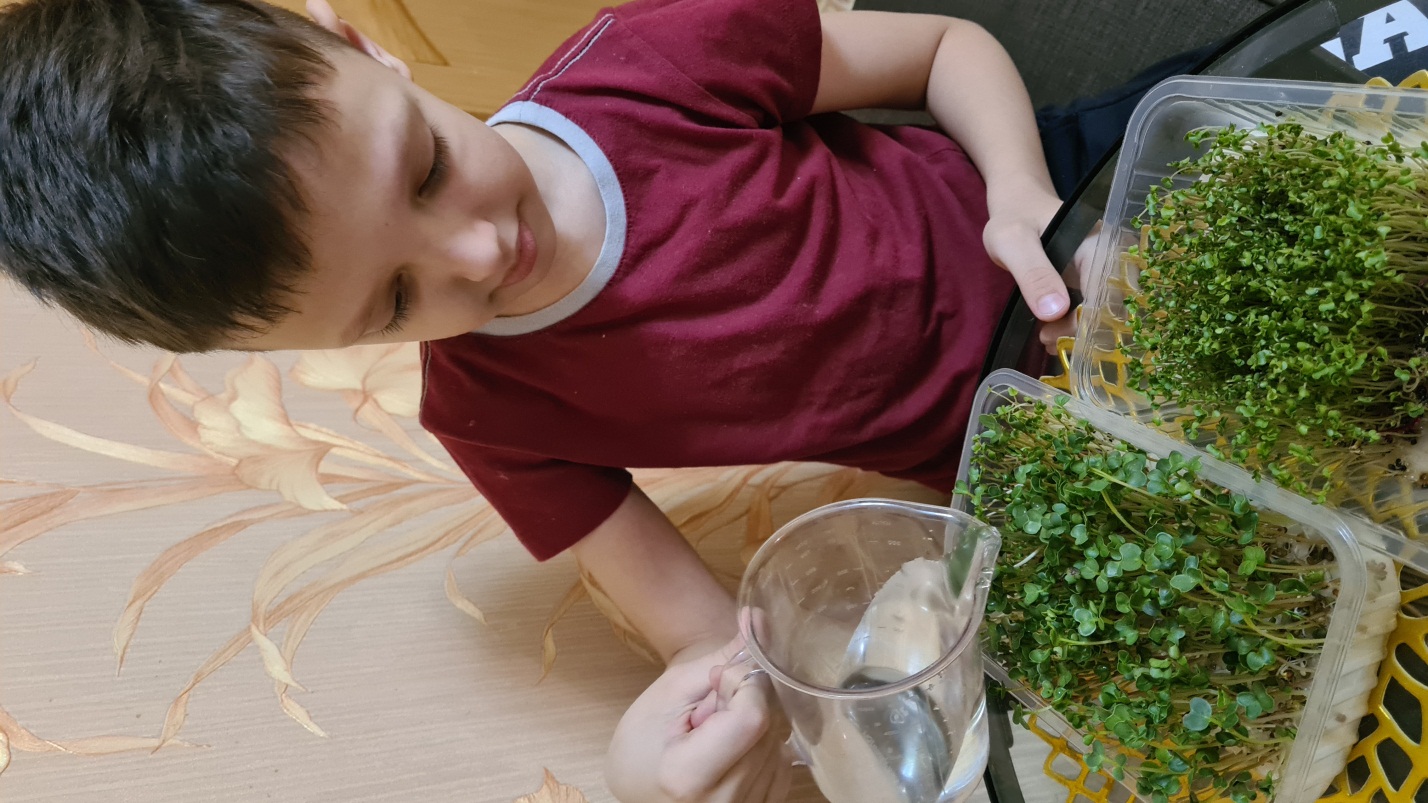 